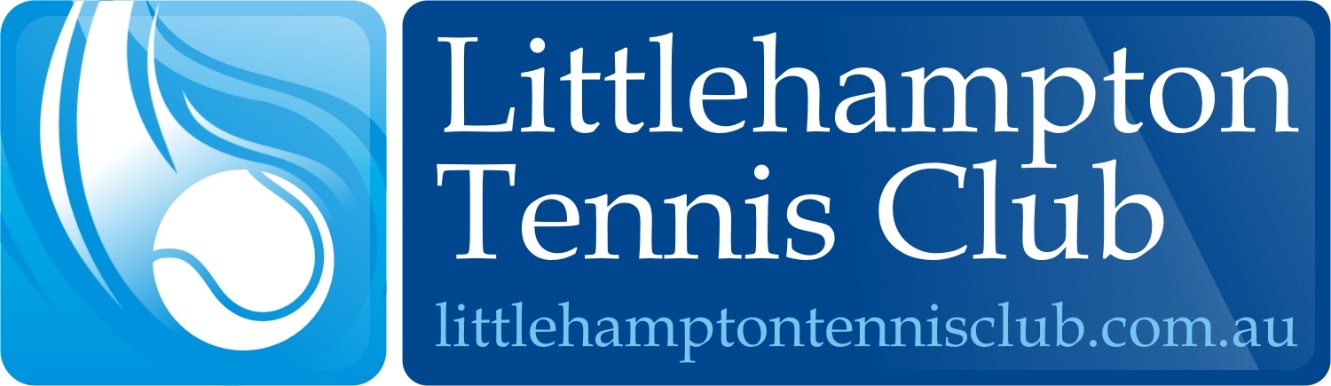 LITTLEHAMPTON TENNIS CLUB COVID19 PLANGET IN, PLAY, GET OUTBefore attending ANEMBO Park to play tennis, please consider your individual situation noting that the COVID-19 virus can spread very quickly and result in very serious medical complications in some people. Like any activities, there are some inherent risks involved and by participating you are accepting those risks.COVIDSAFE APP: Tennis encourages all participants to download the COVIDSafe app to help speed up the process of identifying anyone who has been in close contact with someone diagnosed with COVID-19. ANEMBO PARK VENUEVenue Size (approx 8800 m2) allows for the State Govt maximum of 80 people. Please remember to keep your distance from other people.This venue is run by volunteers, therefore all indoor spaces including showers and changerooms are closed. There is a public toilet between the large clubroom and changerooms which remains open for emergency use only.The canteen is closed No chairs are being provided as SA Government regulations are asking parents to remain in their car. One supervisor per team allowed to assist players if requiredCLEAN ENVIRONMENTHand Sanitiser is provided between every two courts. Players are encouraged to read the signage around the venueBEFORE YOU PLAY: You must stay at home if you: Have been in contact with someone with COVID-19 in the last 14 daysHave been overseas or exposed to someone with COVID-19 in the last 14 daysHave flu-like symptomsOr are in a high risk health category.ATTENDING TENNIS ACTIVITIESOnly people core to playing to attend tennis activities such as players, participants, coaches and operational personnelArrive and leave as close as possible to when you need to be there – get in, play, get outOnly one parent/guardian should accompany younger children where possible and they should remain in their car as per State Government legislationSOCIAL DISTANCING Tennis holds a unique advantage as a sport which requires no direct contact between players. You can also:Touch racquets instead of the regular pre or post match handshakesKeep 1.5 metres away from other people while watching or attending an outdoors tennis activity Clubrooms will remain closed to players and spectators. Club officials onlyPERSONAL BEHAVIOURS:To protect against infection, you should:Wash/sterilise your hands before and after you play and avoid touching your face while playingDO NOT share water bottles or towels. Bring your own full bottle and towelWash your hands frequently with soap and water or hand-sanitiser when available, before and after eating, after going to the toilet, sneezing and coughingCover your coughs and sneezes and dispose of any used tissue immediatelyAvoid touching your faceKeep your distance from people who are obviously sickBe aware of what surfaces you touch and if you touch the on court equipment such as net, net handle, you must clean these before you leave.Thank you for helping to keep our community COVID freeLITTLEHAMPTON TENNIS CLUB COMMITTEE